中国航天科工集团八五一一研究所2024届校园招聘一、关于我们八五一一研究所地处历史文化名城南京市，坐拥江宁秦淮两大园区，位于青龙山脚下，紧依月牙湖畔。八五一一研究所是航天系统唯一的电子对抗技术总体所，主要从事电子工程技术研究，并以航天电子对抗为主要专业领域，目前承担多项国家重点工程及配套任务。二、加入八五一一研究所（一）、需求专业通信与信息系统、信号与信息处理、电磁场与微波技术、电子科学与技术、计算机科学与技术、控制科学与工程、人工智能、数据挖掘与分析类等专业。（二）、招聘岗位：1、电子设备总体设计师   2、通信系统设计师    3、信号处理设计师   4、微波系统设计师     5、天线设计师    6、空间平台总体设计师   7、红外特性设计师    8、软件设计师   9、算法设计师三、 聘用待遇与培养 应届毕业生报到后，可享受如下待遇：（一）、有市场竞争力的薪酬福利1、应届毕业生试用期满后首次确认岗位等级，根据岗位价值、工作表现，提供有市场竞争力的薪酬。2、提供航天人才公寓、住房补贴、交通补贴、午餐补贴、通信补贴、节日福利、高温假、带薪年假、探亲假等等。（二）、科学的双通道职业发展1、结合员工能力及特点，设计专业和管理双通道的职业发展路径，充分发挥个人才能。2、入职后实施导师带徒制度，签订专项协议书，针对新进员工定制化培养项目，并根据单位发展方向、个人意愿量身定制职业发展规划。3、享受单位系统化的职业发展培训，包括在线学习、行动学习相结合的培训体系。（三）、宽松和谐的工作环境共享开放平等、创新分享、张弛有序、和谐宽松而又充满挑战的工作环境。（四）、丰富的业余兴趣活动工作之余，公司开展丰富的员工业余兴趣活动，包括羽毛球、足球、篮球、健身、垂钓等。招聘流程：投递简历--简历筛选—线上/线下宣讲会--线上/线下面试--在线测评--签署三方协议四、联系咨询1、通讯地址：南京市江宁区建衡路99号2、联系人：张老师 025-849385133、电子邮箱：zhangxiaotian@xxjs.casic.com4、网申链接：http://u.51job.com/BZvyInm   网申二维码：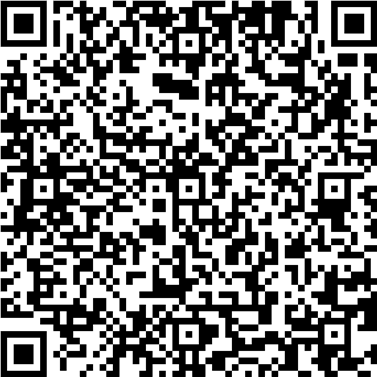 